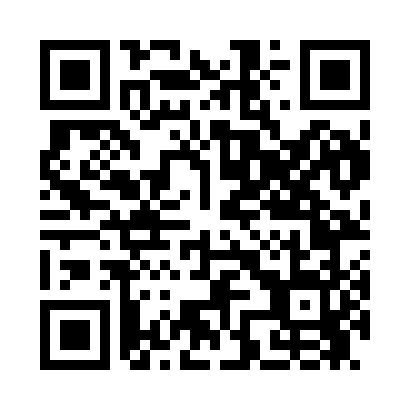 Prayer times for Avon Park South, Connecticut, USAMon 1 Jul 2024 - Wed 31 Jul 2024High Latitude Method: Angle Based RulePrayer Calculation Method: Islamic Society of North AmericaAsar Calculation Method: ShafiPrayer times provided by https://www.salahtimes.comDateDayFajrSunriseDhuhrAsrMaghribIsha1Mon3:385:2112:554:588:3010:122Tue3:395:2112:564:588:3010:123Wed3:405:2212:564:588:3010:114Thu3:415:2212:564:588:2910:115Fri3:415:2312:564:588:2910:106Sat3:425:2412:564:588:2910:107Sun3:435:2412:564:588:2810:098Mon3:445:2512:574:588:2810:089Tue3:455:2612:574:588:2810:0810Wed3:465:2612:574:588:2710:0711Thu3:475:2712:574:588:2710:0612Fri3:495:2812:574:588:2610:0513Sat3:505:2912:574:588:2610:0414Sun3:515:2912:574:588:2510:0315Mon3:525:3012:574:588:2410:0216Tue3:535:3112:584:588:2410:0117Wed3:545:3212:584:588:2310:0018Thu3:565:3312:584:588:229:5919Fri3:575:3412:584:578:219:5820Sat3:585:3412:584:578:219:5721Sun4:005:3512:584:578:209:5522Mon4:015:3612:584:578:199:5423Tue4:025:3712:584:578:189:5324Wed4:045:3812:584:568:179:5125Thu4:055:3912:584:568:169:5026Fri4:065:4012:584:568:159:4927Sat4:085:4112:584:568:149:4728Sun4:095:4212:584:558:139:4629Mon4:115:4312:584:558:129:4430Tue4:125:4412:584:558:119:4331Wed4:135:4512:584:548:109:41